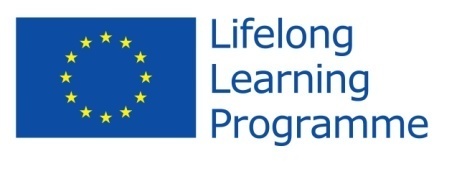 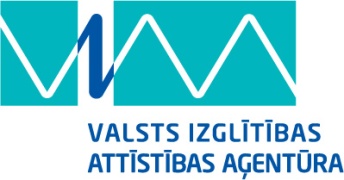 ES Mūžizglītības programmasComenius daudzpusējais projekts „The treasure chest and ICT or ICT in reading and writing” Līguma nr.  2013-1-BG1-COM06-00006 2LOGO ir: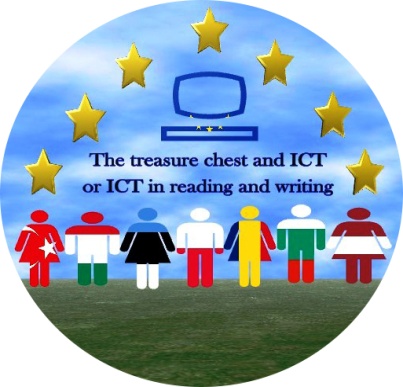 1st place  - Valērija Burova (LV)